Уважаемые студенты! Начинаем дистанционную подготовку к зачету по дисциплине «Немецкий язык». Представленные задания необходимо систематически выполнять и отсылать на проверку до следующего занятие по расписанию.Повторить грамматический материал по теме: «Прошедшее время. Perfekt. Образование и употребление»Выполнить письменно следующие упражнения: №2.33, №2.35.Повторить лексическую тему “Sommerferien”. Выполните с переводом на русский язык – упражнение №11Успешной работы!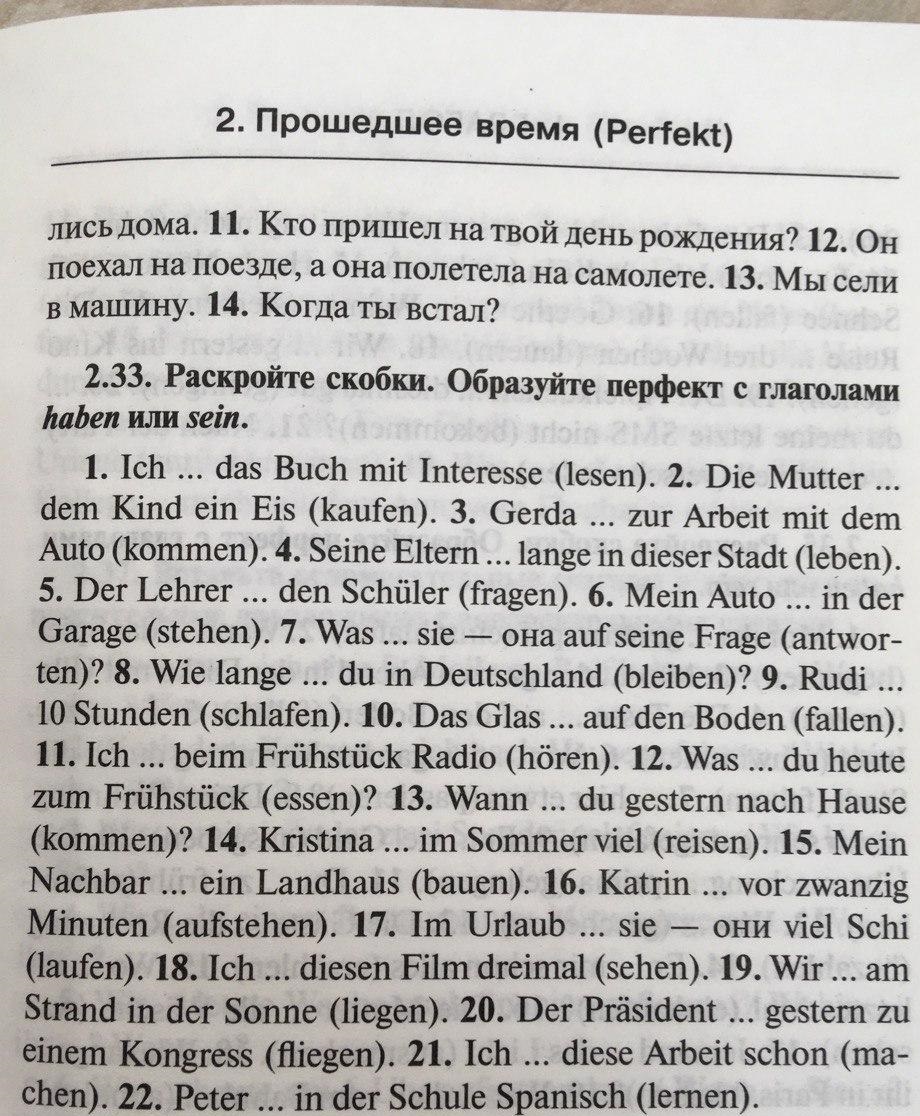 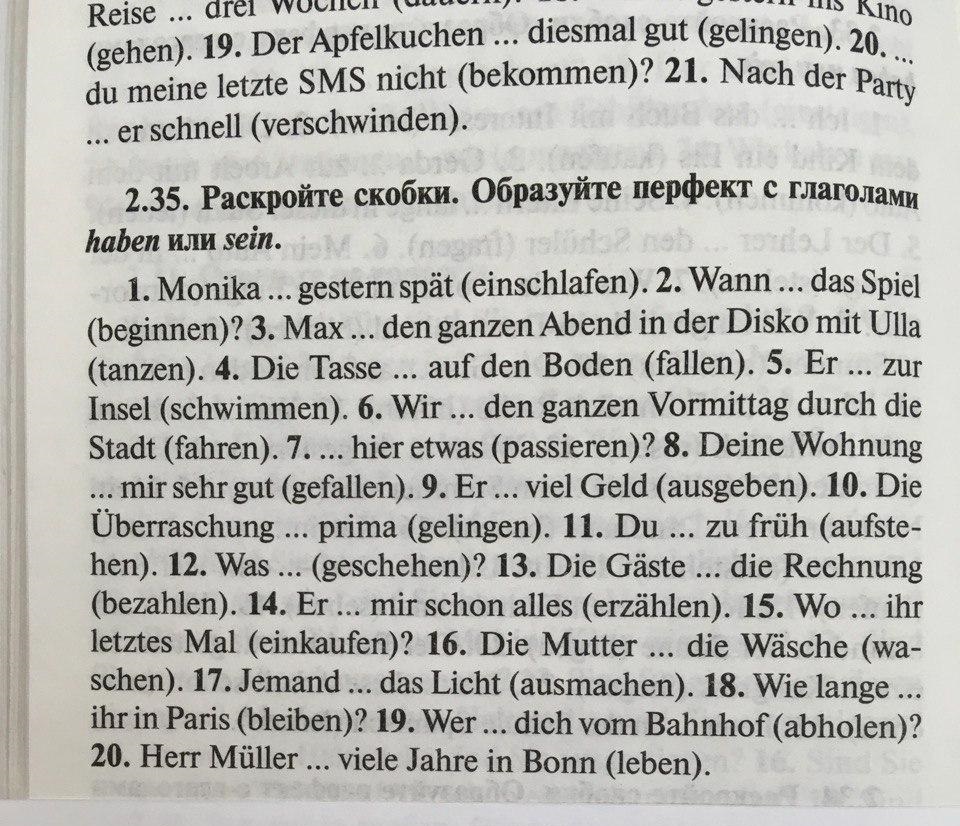 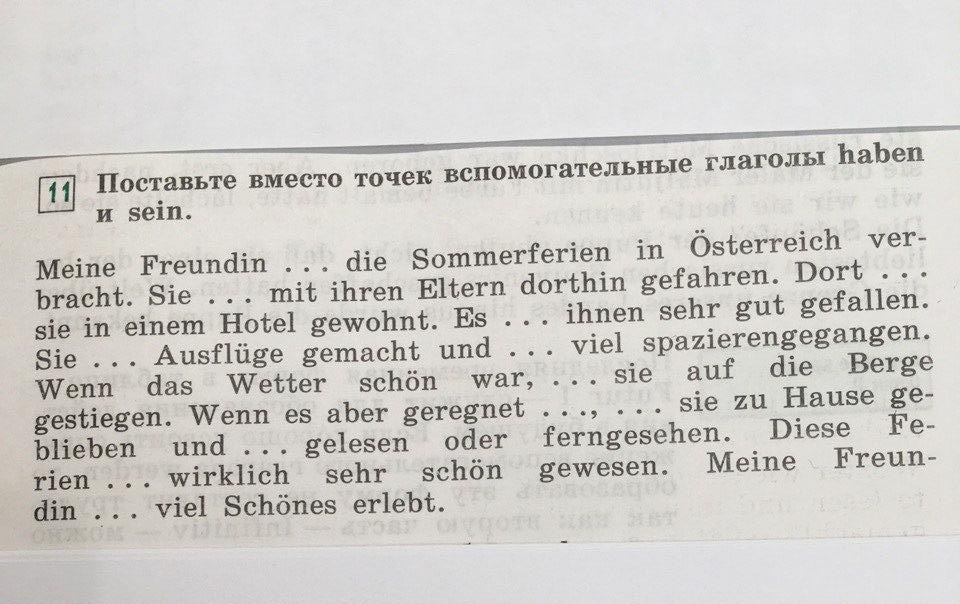 